ПОЯСНЮВАЛЬНА ЗАПИСКА№ ПЗН-65333 від 12.04.2024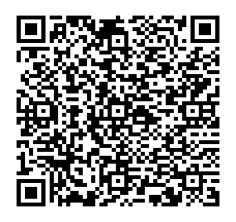 до проєкту рішення Київської міської ради:Про надання КОМУНАЛЬНОМУ ПІДПРИЄМСТВУ «ДАРНИЦЬКЕ ЛІСОПАРКОВЕ ГОСПОДАРСТВО» земельних ділянок в постійне користування для збереження та використання земель природно-заповідного фонду та для ведення лісового господарства і пов’язаних з ним послуг у лісовому кварталі № 24 Дніпровського лісництва у Дніпровському районі міста КиєваЮридична особа:Відомості про земельні ділянки (кадастрові №№ 8000000000:66:466:0001; 8000000000:66:466:0002; 8000000000:66:466:0003).3. Обґрунтування прийняття рішення.На замовлення зацікавленої особи та враховуючи рішення Київської міської ради
від 10.09.2015 № 958/1822 «Про інвентаризацію земель міста Києва» землевпорядною організацією розроблено технічну документацію із землеустрою щодо інвентаризації земель.Відповідно до статей 9, 123 Земельного кодексу України та Порядку набуття прав на землю із земель комунальної власності у місті Києві, затвердженого рішенням Київської міської ради від 20.04.2017 № 241/2463, враховуючи, що земельні ділянки зареєстровані в Державному земельному кадастрі (витяги з Державного земельного кадастру про земельні ділянки від 15.04.2024 № НВ-0000951602024, № НВ-0000951612024, № НВ-0000951732024), Департаментом земельних ресурсів виконавчого органу Київської міської ради (Київської міської державної адміністрації) розроблено відповідний проєкт рішення Київської міської ради.4. Мета прийняття рішення.Метою прийняття рішення є забезпечення реалізації встановленого Земельним кодексом України права особи на оформлення права користування на землю.5. Особливі характеристики ділянок.Стан нормативно-правової бази у даній сфері правового регулювання.Загальні засади та порядок передачі земельних ділянок у користування зацікавленим особам визначено Земельним кодексом України та Порядком набуття прав на землю із земель комунальної власності у місті Києві, затвердженим рішенням Київської міської ради від 20.04.2017 № 241/2463.Проєкт рішення не містить інформацію з обмеженим доступом у розумінні статті 6 Закону України «Про доступ до публічної інформації».Проєкт рішення не стосується прав і соціальної захищеності осіб з інвалідністю та не матиме впливу на життєдіяльність цієї категорії.Фінансово-економічне обґрунтування.Реалізація рішення не потребує додаткових витрат міського бюджету.Відповідно до Податкового кодексу України та Положення про плату за землю в місті Києві, затвердженого рішенням Київської міської ради від 23.06.2011 № 242/5629 «Про встановлення місцевих податків і зборів у м. Києві» (зі змінами та доповненнями) розрахунковий розмір земельного податку складатиме (0,1 %):8000000000:66:466:0001 – 19 059 грн 26 коп;8000000000:66:466:0002 – 670 618 грн 84 коп;8000000000:66:466:0003 – 24 648 грн 40 коп.Прогноз соціально-економічних та інших наслідків прийняття рішення.Наслідками прийняття розробленого проєкту рішення стане реалізація зацікавленою особою своїх прав щодо користування земельними ділянками.Доповідач: директор Департаменту земельних ресурсів Валентина ПЕЛИХ. Назва	КОМУНАЛЬНЕ ПІДПРИЄМСТВО «ДАРНИЦЬКЕ ЛІСОПАРКОВЕ ГОСПОДАРСТВО» Перелік засновників (учасників) юридичної особиКИЇВСЬКА МІСЬКА ДЕРЖАВНА АДМІНІСТРАЦІЯ, Код ЄДРПОУ:00022527, 01044, місто Київ, вул. Хрещатик, 36 Кінцевий бенефіціарний   власник (контролер)ВідсутнійРеєстраційний номер:від 10.04.2024 № 527941982 Місце розташування (адреса)м. Київ, р-н Дніпровський, лісовий квартал № 24 Дніпровського лісництва Площі4,9000 га (кадастровий номер 8000000000:66:466:0001);47,3707 га (кадастровий номер 8000000000:66:466:0002);6,2000 га (кадастровий номер 8000000000:66:466:0003) Вид та термін користуванняправо в процесі оформлення (постійне користування) Категорія земельземлі лісогосподарського призначення Цільове призначеннякадастрові №№ 8000000000:66:466:0001; 8000000000:66:466:0003 - 09.03 для цілей підрозділів 09.01-09.02, 09.04-09.05 та для збереження та використання земель природно-заповідного фонду (для збереження та використання земель природно-заповідного фонду); кадастровий № 8000000000:66:466:0002 - 09.01 для ведення лісового господарства і пов'язаних з ним послуг Нормативні грошові оцінки 
 (за попередніми розрахунками*)8000000000:66:466:0001 – 19 059 262 грн 93 коп;8000000000:66:466:0002 – 670 618 838 грн 42 коп;8000000000:66:466:0003 – 24 648 398 грн 40 коп. *Наведені розрахунки нормативних грошових оцінок не є остаточними і будуть уточнені   відповідно до вимог чинного законодавства при оформленні права на земельні ділянки. *Наведені розрахунки нормативних грошових оцінок не є остаточними і будуть уточнені   відповідно до вимог чинного законодавства при оформленні права на земельні ділянки. Наявність будівель і споруд    на ділянках:Земельні ділянки вільні від капітальної забудови.  Наявність ДПТ:Детальний план території відсутній. Функціональне призначення   згідно з Генпланом:Відповідно до Генерального плану міста Києва та проекту планування його приміської зони на період до 2020 року, затвердженого рішенням Київської міської ради від 28.03.2002 № 370/1804, земельні ділянки за функціональним призначенням належать до території лісів та лісопарків (висновок Департаменту містобудування та архітектури виконавчого органу Київської міської ради (Київської міської державної адміністрації) від 29.04.2020 № 4767/0/09/19-20). Правовий режим:Земельні ділянки належать до земель комунальної власності територіальної громади міста Києва. Розташування в зеленій зоні:Земельні ділянки входять до зеленої зони відповідно до Генерального плану міста Києва та проекту планування його приміської зони на період до 2020 року, затвердженого рішенням Київської міської ради від 28.03.2002 № 370/1804. Інші особливості:Земельна ділянка площею 4,9000 га (кадастровий номер 8000000000:66:466:0001) розташована в межах ландшафтного заказника місцевого значення «Пляхова», відповідно до рішення Київської міської ради від 12.02.2004 № 22/1231 «Про доповнення додатку до рішення Київради від 24.10.02 № 96/256 «Про оголошення заказниками та пам’ятками природи місцевого значення природних об’єктів у м. Києві».Земельна ділянка площею 6,2000 га (кадастровий номер 8000000000:66:466:0003) розташована в межах ландшафтного заказника місцевого значення «Дарничанка», відповідно до рішення Київської міської ради від 07.10.2021 № 2745/2786 «Про оголошення природної території ландшафтним заказником місцевого значення «Дарничанка».Відповідно до даних Державного земельного кадастру на частину земельної ділянки з кадастровим номером 8000000000:66:466:0001 (площею 0,0285 га) та на частину земельної ділянки з кадастровим номером 8000000000:66:466:0003 (площею 0,0244 га) встановлено обмеження у використанні земельної ділянки з кодом – 05.02. - прибережна захисна смуга вздовж річок, навколо водойм та на островах.Зазначаємо, що Департамент земельних ресурсів не може перебирати на себе повноваження Київської міської ради та приймати рішення про надання або відмову в наданні в постійне користування земельних ділянок, оскільки відповідно до пункту 34 частини першої статті 26 Закону України «Про місцеве самоврядування в Україні» та статей 9, 122 Земельного кодексу України такі питання вирішуються виключно на пленарних засіданнях сільської, селищної, міської ради.Зазначене підтверджується, зокрема, рішеннями Верховного Суду від 28.04.2021 у справі № 826/8857/16, від 17.04.2018 у справі № 826/8107/16, від 16.09.2021 у справі № 826/8847/16. Зважаючи на вказане, цей проєкт рішення направляється для подальшого розгляду Київською міською радою відповідно до її Регламенту. Директор Департаменту земельних ресурсівВалентина ПЕЛИХ